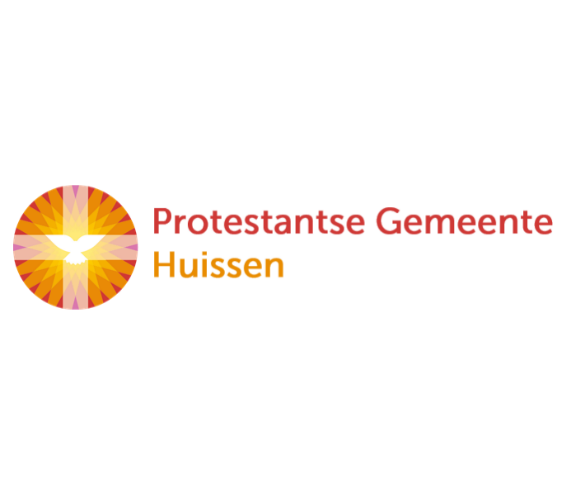 zondag  30 oktober 202220ste zondag na Trinitatus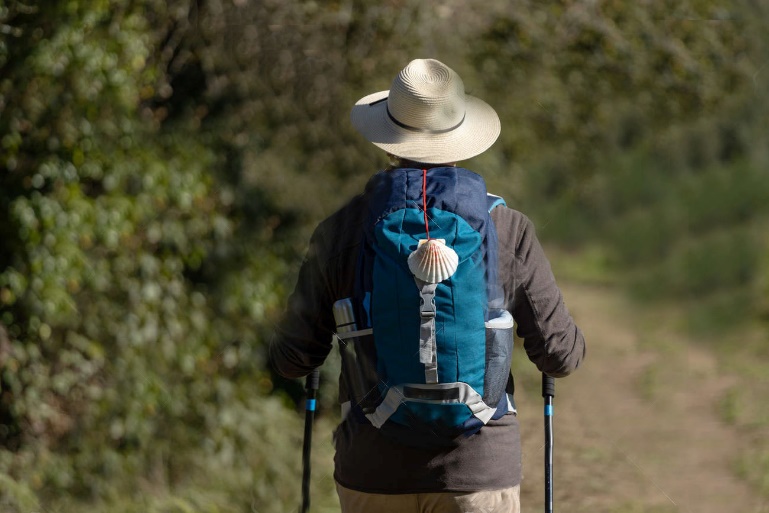 U kunt deze viering ook volgen via www.kerkdienstgemist.nlMuziek De klok luidt - het wordt stilWelkom en begroeting We bidden samenGod,
we zijn bij elkaar
op zoek naar stilte
naar leven en liefde
naar onszelf
naar UGOD 
LAAT UW LICHT OVER ONS OPGAAN
WEES VOOR ONS LIEFDE DIE BLIJFT	 Drempellied 833: ’ Neem mij aan zoals ik ben’ 3 x meditatief	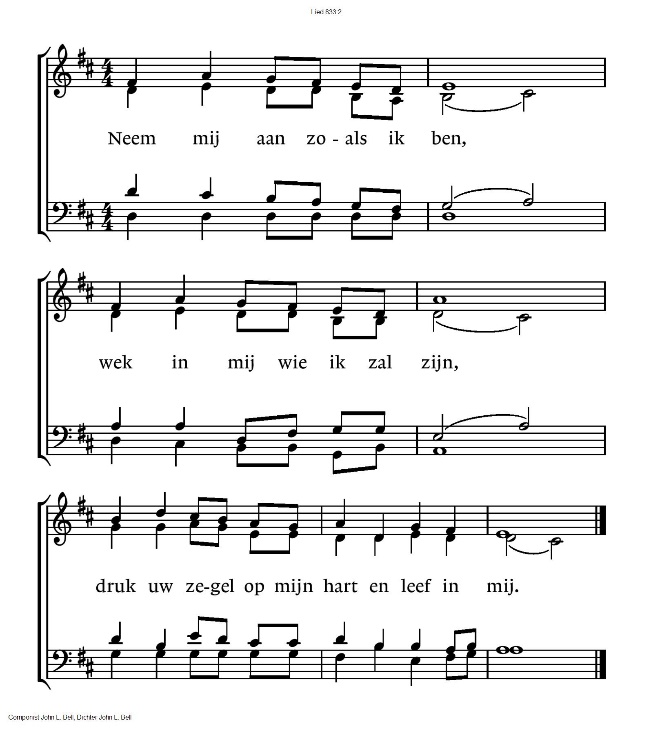 (gemeente gaat staan)Begroeting V:Onze hulp in de naam van de Eeuwige                                                                                               G: die hemel en aarde gemaakt heeft                                                                                                     V: Vrede met u                                                                                                                                                           G: ook met u:  de vrede van GodLied 103e drie maal meditatief  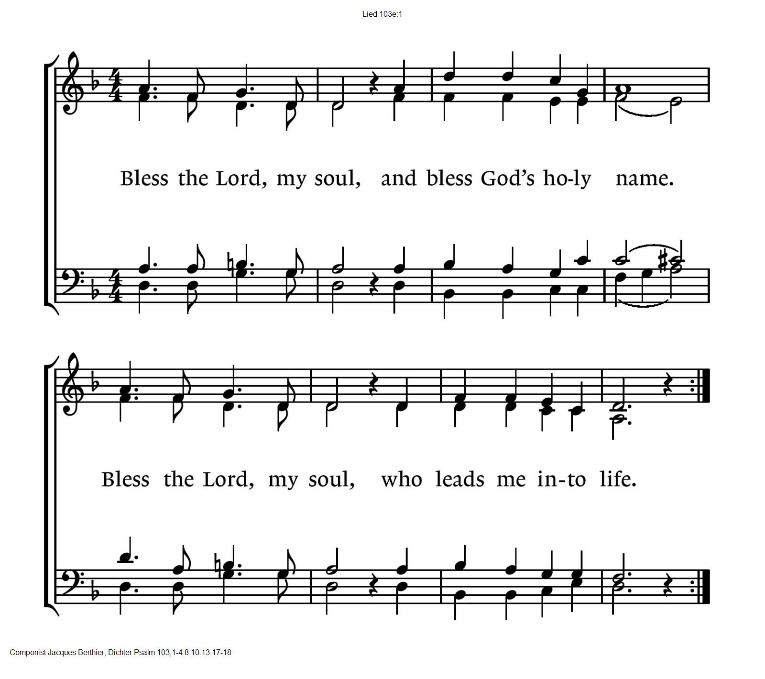                                              ( gemeente gaat zitten)Inleidende woordengebedPelgrimslied van Amanda Strijdomhttps://www.youtube.com/watch?v=fTsYx8W_2w0Vader God U kent mijn naam                                                                                                            Mijn binnenkant, mijn buiten staan                                                                                                           Mijn grootspraak en mijn klein verdriet                                                                                   Mijn vasthouden aan wat verschietU kent mijn angsten en mijn hoop                                                                                                                                         Het pad dat ik zo blootsvoets loop                                                                                                       Dat pad heeft u al lang bereid                                                                                                                        U maakt het pad effen voor mij.Alle pelgrims keren huiswaarts                                                                                                                                                                         Elke zwerver komt weer thuis                                                                                                           Ik dwaal telkens van de hoofdweg                                                                                                                                                                                     Zoekend naar uw gastenhuisMoeder God u kent mijn waan                                                                                                                                  Mijn ego en mijn rechtop staan                                                                                                    De draken waar ik tegen vecht                                                                                                     U wijst mij altijd weer de weg.U heeft mij met uw licht gezegend                                                                                                                              Dat licht strooi ik op iedereen                                                                                   
Alleen U weet hoe mijn toekomst zal zijn                                                                                        Ik heb niets, u maakt mij rijkAlle pelgrims keren huiswaarts                                                                                                                                                                         Elke zwerver komt weer thuis                                                                                                           Ik dwaal telkens van de hoofdweg                                                                                                                                                                                     Zoekend naar uw gastenhuis.lezing psalm 130Lied 806: 1, 2 en 3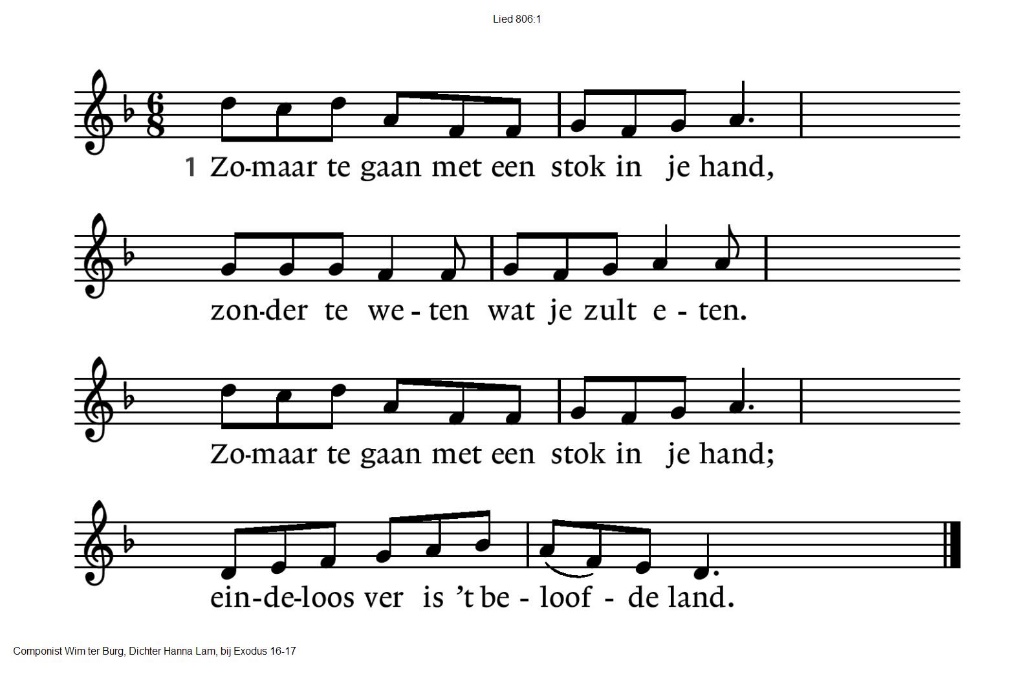 806:2   Zomaar te gaan, wordt het leven of dood?Altijd maar banger,duurt het nog langer?Zomaar te gaan, wordt het leven of dood?In de woestijn worden kinderen groot.806:3   Zomaar te gaan, met zijn woord als bewijs,altijd maar lopen,altijd maar hopen.Zomaar te gaan met zijn woord als bewijs;straks wonen wij in een paradijs.Lezing psalm 131Lied 221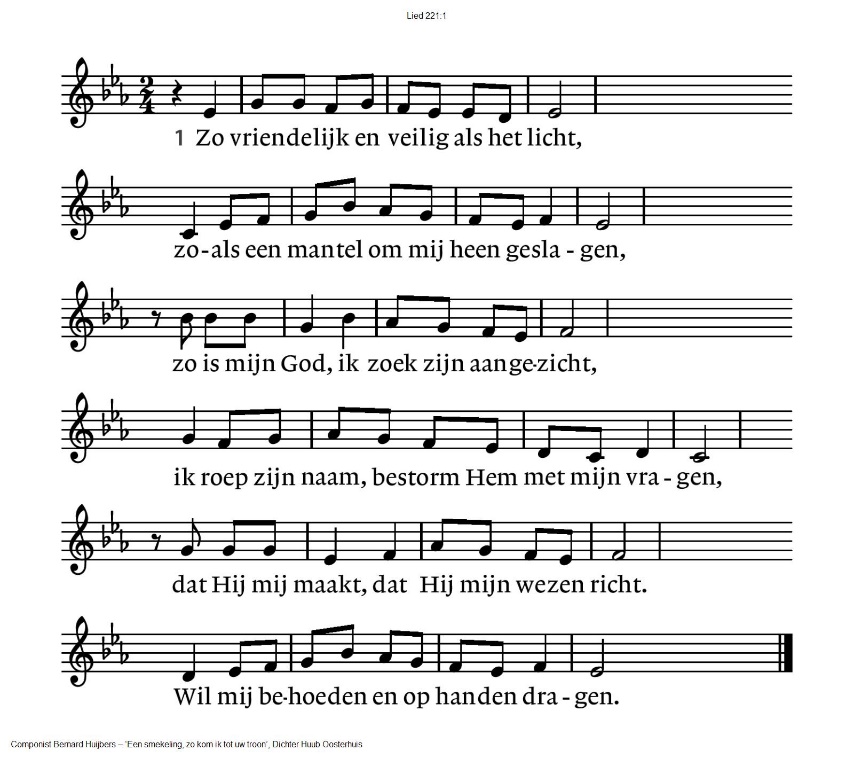 221:2   Want waar ben ik, als Gij niet wijd en zijdwaakt over mij en over al mijn gangen.Wie zou ik worden, waart Gij niet bereidom, als ik val, mij telkens op te vangen.Ik leef niet echt, als Gij niet met mij zijt.Ik moet in lief en leed naar U verlangen.221:3   Spreek Gij het woord dat mij vertroosting geeft,dat mij bevrijdt en opneemt in uw vrede.Ontsteek die vreugde die geen einde heeft,wil alle liefde aan uw mens besteden.Wees Gij vandaag mijn brood, zowaar Gij leeft –Gij zijt toch zelf de ziel van mijn gebeden.OverdenkingOrgelspelCollecte:
1e collecte Kinderhospice Binnenveld2e collecte Pastoraat en EredienstDienst der GebedenVoorbeden afgewisseld met lied 301k Kyrië eleison2x, Christe eleisons 2x, Kyrië Eleison 2x(Voorganger begint, Gemeente antwoordt zingend)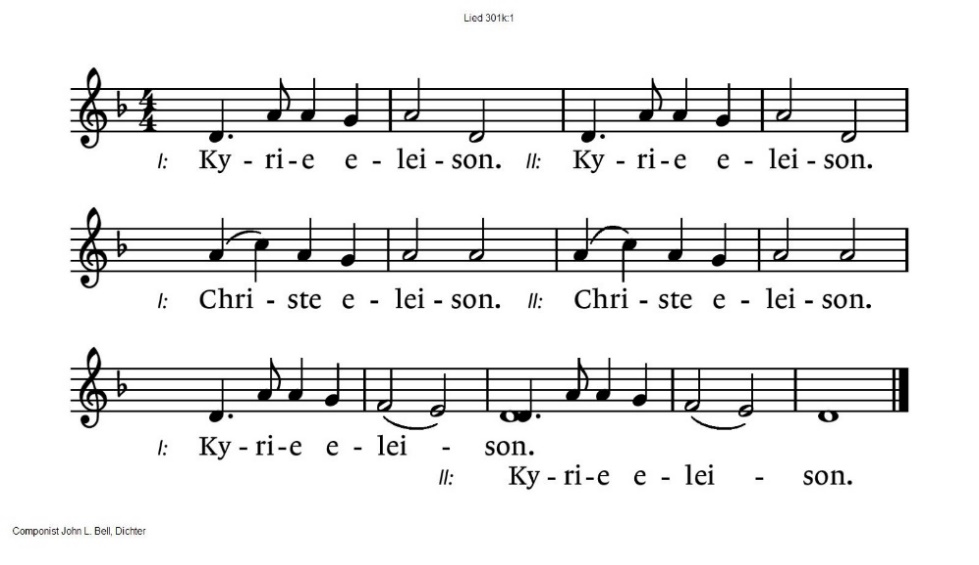 Stil gebed Onze VaderOnze Vader die in de hemel zijt,Uw naam worde geheiligd.Uw koninkrijk kome,Uw wil geschiede,op aarde zoals in de hemel.Geef ons heden ons dagelijks brood.En vergeef ons onze schuldenzoals ook wij onze schuldenaars vergeven.En leid ons niet in verzoeking,maar verlos ons van de boze.Want van U is het koninkrijken de krachten de heerlijkheid in eeuwigheidAmen                                                                       (gemeente gaat staan)Slotlied: 657 1,2 en 4					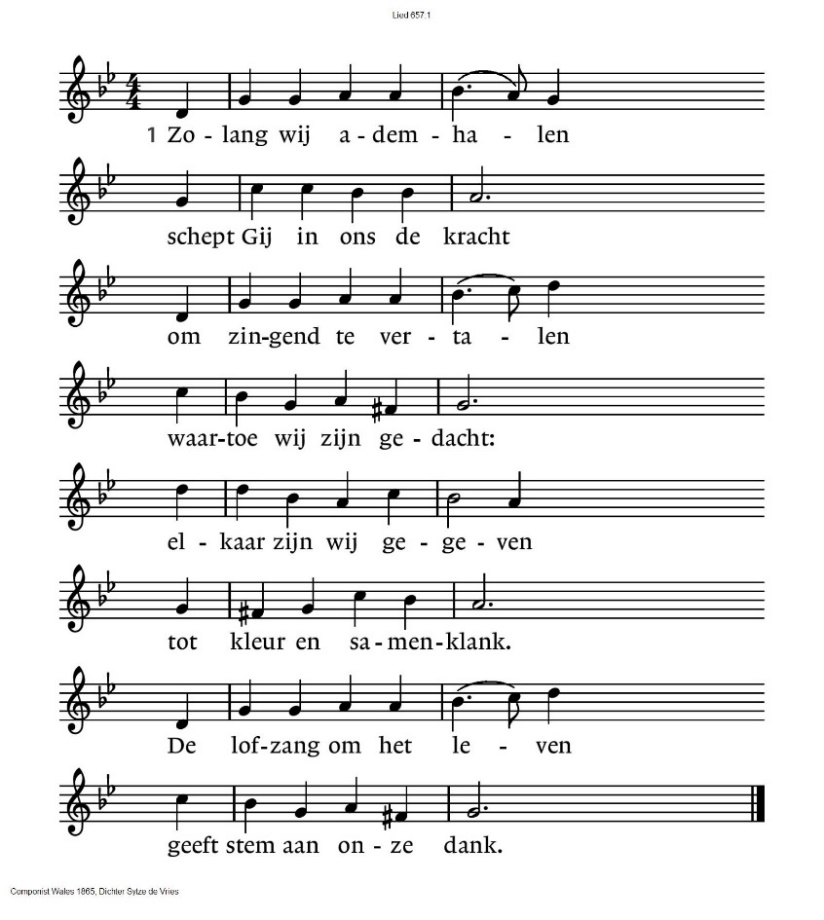 Zegen Dat je de weg mag gaan die je goed doet,
dat je opstaat wanneer je valt,
dat je mens mag worden in Gods ogen en die van anderen.
Weet dat de aarde je draagt, dat je gaat in het licht en de wind je omgeeft.
Dat je de vruchten van je leven proeft en gaat in vrede.                                                                                        Andries GovaartAMEN (gezongen)MuziekReacties op de viering zijn welkom in de doos in de hal óf via het adres::    reactieviering@pknhuissen.nlIn de werkgroep VIEREN worden deze besproken en wordt er gekeken hoe we daarmee onze vieringen kunnen ‘verbeteren’.VoorgangerOrganistLectords. Els de Clercq	Paul BallhausAdriaan Huson657:2Al is mijn stem gebroken,mijn adem zonder kracht,het lied op and’re lippendraagt mij dan door de nacht.Door ademnood bevangenof in verdriet verstild:het lied van Uw verlangenheeft mij aan ’t licht getild.657:4Ons lied wordt steeds gedragendoor vleugels van de hoop.Het stijgt de angst te bovenom leven dat verloopt.Het zingt van vergezichten,het ademt van uw Geest.In ons gezang mag lichtenhet komend bruiloftsfeest.